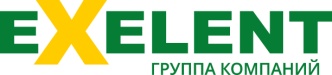 Прайс на услуги по ремонту оргтехники (*) – Доставка техники в Сервисный Центр бесплатно. (**)-Цены на запасные части, расходные материалы, электронные платы, сложные оптические узлы и конструктивные элементы зависят от марки аппарата, производителя и поставщика, и согласовываются непосредственно перед проведением ремонтных работ. (***)-Ремонт оргтехники включает в себя: сборка, разборка аппарата, замена запчастей и расходных материалов, смазка и регулировка,  настройка,  профилактические услуги, (пайка, ремонт конструктивных элементов при необходимости). Стоимость ремонта может быть увеличена в случаях: - сильной загрязнённости аппарата, присутствии насекомых и грызунов, залитого различного рода жидкостями.- механических поломок в связи с падением или ударами.- сложного ремонта электронных плат, оптических или сканирующих элементов.Наименование работНазвание оргтехникиЦена услуги (руб.)КомментарииВыезд сервисного инженера в черте города Пскова*300-Выезд сервисного инженера в район и область*5руб/км.-Регламентное техническое обслуживание и профилактикаПринтеры лазерные,копиры, МФУ формата А4, ПК, факсы800-Регламентное техническое обслуживание и профилактикаПринтеры лазерные,копиры, МФУ форматаА31000-Регламентное техническое обслуживание и профилактикаПолноцветные принтеры лазерные,копиры, МФУ форматаА31500-Диагностика в сервисном центреМонохромные лазерные принтеры, копиры, МФУ, факсы А4, А3Струйная техника А4, А3300Применяется в случае отказа от ремонтаДиагностика с выездом сервисного инженераМонохромные лазерные принтеры, копиры, МФУ, факсы А4, А3Струйная техника А4,А3600Применяется в случае отказа от ремонтаДиагностика в сервисном центреПолноцветные лазерные принтеры, копиры, МФУ форматаА3Широкоформатные плоттеры800Применяется в случае отказа от ремонтаДиагностика с выездом сервисного инженераПолноцветные лазерные принтеры, копиры, МФУ форматаА3Широкоформатные плоттеры1100Применяется в случае отказа от ремонтаРемонт оргтехникиМонохромные лазерные принтеры, копиры, МФУ, факсы формата А4.Струйная  техника А4***От 800**Без учёта стоимости запчастей и расходных материаловРемонт оргтехникиПолноцветные лазерные принтеры, копиры, МФУ, факсы формата А4.Струйная техника А3***От 1200**Без учёта стоимости  запчастей и расходных материаловРемонт оргтехникиПолноцветные лазерные принтеры, копиры, МФУ, формата А3Плоттеры А1, А0***От 2000**Без учёта стоимости  запчастей и расходных материаловРемонт факсимильных аппаратовфаксимильные аппараты800**Без учёта стоимости  запчастей и расходных материаловУстранение кода ошибкиЛюбая оргтехникаОт 420Устранение посторонних предметов, замятия бумагиЛюбая оргтехникаОт 420Установка и запуск оборудованияМонохромные лазерные Принтеры, копиры, МФУ, факсы формата А4, А3 до 35 стр/мин.600руб/час-Установка и запуск оборудованияМонохромные лазерные Принтеры, копиры, МФУ, факсы формата А4 , А3 более 35 стр/мин800 руб./час-Установка и запуск оборудованияПолноцветные принтеры, копиры, МФУ,  формата А4, А3 до 35 стр./мин.800руб./час-Установка и запуск оборудованияПолноцветные принтеры, копиры, МФУ, формата А4 , А3 более 35стр./мин.1000руб./час-Установка и запуск оборудованияПолноцветная техника Konica Minolta А33500-